AANVRAAGFORMULIER VAKANTIE EN VERLOF         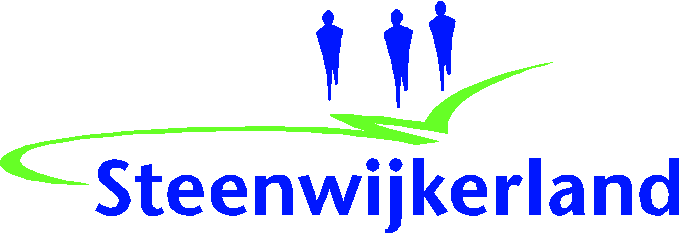 Aan de directeur van obs RolpaalAan de directeur van obs RolpaalAan de directeur van obs RolpaalAan de directeur van obs RolpaalAan de directeur van obs RolpaalAan de directeur van obs RolpaalAanvraag verlof als bedoeld in artikel 11f/13a en 11g/14 van de Leerplichtwet 1969Aanvraag verlof als bedoeld in artikel 11f/13a en 11g/14 van de Leerplichtwet 1969Aanvraag verlof als bedoeld in artikel 11f/13a en 11g/14 van de Leerplichtwet 1969Aanvraag verlof als bedoeld in artikel 11f/13a en 11g/14 van de Leerplichtwet 1969Aanvraag verlof als bedoeld in artikel 11f/13a en 11g/14 van de Leerplichtwet 1969Aanvraag verlof als bedoeld in artikel 11f/13a en 11g/14 van de Leerplichtwet 1969In te vullen door aanvragerIn te vullen door aanvragerIn te vullen door aanvragerIn te vullen door aanvragerIn te vullen door aanvragerIn te vullen door aanvragerNaam aanvrager:Adres:Postcode en woonplaats:Postcode en woonplaats:Telefoon:Telefoon:Naam/namen leerling(en) waarvoor verlof wordt aangevraagdNaam/namen leerling(en) waarvoor verlof wordt aangevraagdNaam/namen leerling(en) waarvoor verlof wordt aangevraagdNaam/namen leerling(en) waarvoor verlof wordt aangevraagdNaam/namen leerling(en) waarvoor verlof wordt aangevraagdNaam/namen leerling(en) waarvoor verlof wordt aangevraagdklas/leerjaar/groep::klas/leerjaar/groep::klas/leerjaar/groep::klas/leerjaar/groep::klas/leerjaar/groep::klas/leerjaar/groep::Geboortedatum/data leerling(en):Geboortedatum/data leerling(en):Periode verlof::Periode verlof::Reden voor het verlof:Reden voor het verlof:                                                       (indien te weinig ruimte verklaring op een bijlage meesturen;                                                         indien van toepassing werkgeversverklaring meesturen)                                                       (indien te weinig ruimte verklaring op een bijlage meesturen;                                                         indien van toepassing werkgeversverklaring meesturen)                                                       (indien te weinig ruimte verklaring op een bijlage meesturen;                                                         indien van toepassing werkgeversverklaring meesturen)                                                       (indien te weinig ruimte verklaring op een bijlage meesturen;                                                         indien van toepassing werkgeversverklaring meesturen)                                                       (indien te weinig ruimte verklaring op een bijlage meesturen;                                                         indien van toepassing werkgeversverklaring meesturen)                                                       (indien te weinig ruimte verklaring op een bijlage meesturen;                                                         indien van toepassing werkgeversverklaring meesturen)Naam/namen leerling(en) die een andere school bezoekenNaam/namen leerling(en) die een andere school bezoekenNaam/namen leerling(en) die een andere school bezoekenNaam/namen leerling(en) die een andere school bezoekenNaam/namen leerling(en) die een andere school bezoekenNaam/namen leerling(en) die een andere school bezoeken               school               school               school               school               school               schooldatum:datum:datum:datum:handtekening:handtekening:handtekening:handtekening:Indien u zich niet met deze beslissing kunt verenigen, kunt u hiertegen op grond van de Algemene wet bestuursrecht binnen 6 weken na dagtekening van de beslissing gemotiveerd:            Een bezwaarschrift indienen bij de directeur van de school              (indien de aanvraag betrekking heeft op vakantieverlof (art. 13a) of gewichtige omstandigheden (art. 14) 10                 Schooldagen per schooljaar of minder)Indien u zich niet met deze beslissing kunt verenigen, kunt u hiertegen op grond van de Algemene wet bestuursrecht binnen 6 weken na dagtekening van de beslissing gemotiveerd:            Een bezwaarschrift indienen bij de directeur van de school              (indien de aanvraag betrekking heeft op vakantieverlof (art. 13a) of gewichtige omstandigheden (art. 14) 10                 Schooldagen per schooljaar of minder)Indien u zich niet met deze beslissing kunt verenigen, kunt u hiertegen op grond van de Algemene wet bestuursrecht binnen 6 weken na dagtekening van de beslissing gemotiveerd:            Een bezwaarschrift indienen bij de directeur van de school              (indien de aanvraag betrekking heeft op vakantieverlof (art. 13a) of gewichtige omstandigheden (art. 14) 10                 Schooldagen per schooljaar of minder)Indien u zich niet met deze beslissing kunt verenigen, kunt u hiertegen op grond van de Algemene wet bestuursrecht binnen 6 weken na dagtekening van de beslissing gemotiveerd:            Een bezwaarschrift indienen bij de directeur van de school              (indien de aanvraag betrekking heeft op vakantieverlof (art. 13a) of gewichtige omstandigheden (art. 14) 10                 Schooldagen per schooljaar of minder)Indien u zich niet met deze beslissing kunt verenigen, kunt u hiertegen op grond van de Algemene wet bestuursrecht binnen 6 weken na dagtekening van de beslissing gemotiveerd:            Een bezwaarschrift indienen bij de directeur van de school              (indien de aanvraag betrekking heeft op vakantieverlof (art. 13a) of gewichtige omstandigheden (art. 14) 10                 Schooldagen per schooljaar of minder)Indien u zich niet met deze beslissing kunt verenigen, kunt u hiertegen op grond van de Algemene wet bestuursrecht binnen 6 weken na dagtekening van de beslissing gemotiveerd:            Een bezwaarschrift indienen bij de directeur van de school              (indien de aanvraag betrekking heeft op vakantieverlof (art. 13a) of gewichtige omstandigheden (art. 14) 10                 Schooldagen per schooljaar of minder)Plaats:Datum::De directeur (handtekening)De directeur (handtekening)